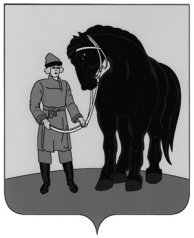 АДМИНИСТРАЦИЯ ГАВРИЛОВО-ПОСАДСКОГОМУНИЦИПАЛЬНОГО РАЙОНА ИВАНОВСКОЙ ОБЛАСТИПОСТАНОВЛЕНИЕот 28.04.2017 № 253-пО внесении изменений в постановление администрации Гаврилово-Посадского муниципального района от 22.11.2013 № 598-п «Об утверждении схем размещения нестационарныхторговых объектов на территории Гаврилово-Посадского муниципального района» (в редакции от 25.04.2014№197-п)В соответствии с Федеральным законом от 28.12.2009 № 381-ФЗ        «Об основах государственного регулирования торговой деятельности в Российской Федерации», приказом Департамента экономического развития и торговли Ивановской области от 18.02.2011 № 13-п «О порядке разработки и утверждении органами местного самоуправления муниципальных образований Ивановской области схем размещения нестационарных торговых объектов», Администрация Гаврилово-Посадского     муниципального    района   п о с т а н о в л я е т:1. Внести в постановление администрации Гаврилово-Посадского муниципального района от 22.11.2013 № 598-п «Об утверждении схем размещения нестационарных торговых объектов на территории Гаврилово-Посадского муниципального района» (в редакции от 25.04.2014 №197-п) следующее изменение:-приложение 1 «Схема размещения нестационарных торговых объектов, расположенных на территории Гаврилово-Посадского муниципального района» изложить в новой редакции согласно приложению.2. Настоящее   постановление     опубликовать   в   сборнике «Вестник Гаврилово-Посадского   муниципального района» и разместить на   официальном сайте Гаврилово-Посадского муниципального района: www.adm-gavrilovposad.ru.         3. Настоящее постановление вступает в силу со дня официального опубликования.Глава Гаврилово- Посадскогомуниципального района                                                             В.Ю. Лаптев                                                                   Приложение к постановлению                                                             администрации Гаврилово-Посадского                                                                                       муниципального района                                                                                                                                   от______________ №________С Х Е М Аразмещения нестационарных торговых объектов, расположенных на территории Гаврилово-Посадского муниципального района№п\пМесто нахождения, адрес нестационарного торгового объектаВид нестационарного торгового объекта	Площадь земельного участка, кв. мАссортимент реализуемых товаровСрок размещения торгового объекта№п\пМесто нахождения, адрес нестационарного торгового объектаВид нестационарного торгового объекта	Площадь земельного участка, кв. мАссортимент реализуемых товаровСрок размещения торгового объекта№п\пМесто нахождения, адрес нестационарного торгового объектаВид нестационарного торгового объекта	Площадь земельного участка, кв. мАссортимент реализуемых товаровСрок размещения торгового объекта123456г. Гаврилов Посадг. Гаврилов Посадг. Гаврилов Посадг. Гаврилов Посадг. Гаврилов Посадг. Гаврилов Посад1.ул. Загородная, у   д. 28 и 30киоск39продовольственные товарыкруглогодично2.ул. Л. Болотиной у д. 36павильон35продовольственные товарыкруглогодично3.ул. Л. Болотиной у   д. 36павильон35продовольственные товарыкруглогодично4.ул. Советская у д. 67мкиоск32продовольственные товарыкруглогодично5.ул. Советская у д.67мкиоск29продовольственные товарыкруглогодично6.пл. Базарная у д.1 и 3киоск35продовольственные товарыкруглогодично7.пл. Базарная у д.1 и 3киоск31продовольственные товарыкруглогодично8.ул. Шушина у д.25киоск42продовольственные товарыкруглогодичнопос. Петровскийпос. Петровскийпос. Петровскийпос. Петровскийпос. Петровскийпос. Петровский9.пл. Базарная у д.9 по ул. Юбилейнаякиоск40непродовольственные товарыкруглогодично10.пл. Базарная у д.9 по ул. Юбилейнаякиоск62продовольственные товарыкруглогодично11.ул. Заводская у д.9 по ул. Юбилейнаякиоск42продовольственные товарыкруглогодично12.ул. Чкалова напротив здания поселковой администрации ул. Чкалова 2киоск46продовольственные товарыкруглогодично13.ул. Первомайская напротив д. 9киоск46продовольственные товарыкруглогодично14.ул. Заводская у д.9 по ул. Юбилейнаяпавильон78продовольственные товарыкруглогодично15.ул. Заводская у д. 9 по ул. Юбилейнаяпавильон102продовольственные товарыкруглогодично16.ул. Заводская у д.9 по ул. Юбилейнаяпавильон40продовольственные товарыкруглогодично17.д. Морозово, ул. Гусева, напротив дома культурыпавильон60продовольственные товарыкруглогодично18.с. Липовая Роща, ул. Зелёная, у д.7киоск	40продовольственные товарыкруглогодично19.с. Липовая Роща, ул. Садовая, у д.27киоск40продовольственные товарыкруглогодично20.с. Липовая Роща, ул. Садовая, у д. 33киоск53продовольственные товарыкруглогодично21.с. Петрово-Городище, ул. Ленина, у д. 87киоск48продовольственные товарыкруглогодичноОсановецкое сельское поселениеОсановецкое сельское поселениеОсановецкое сельское поселениеОсановецкое сельское поселениеОсановецкое сельское поселениеОсановецкое сельское поселение22.с. Осановец напротив детского садапавильон40продовольственные товарыкруглогодично23.с. Загорье напротив дома культурыкиоск40продовольственные товарыкруглогодично